						Laura Alonso Vega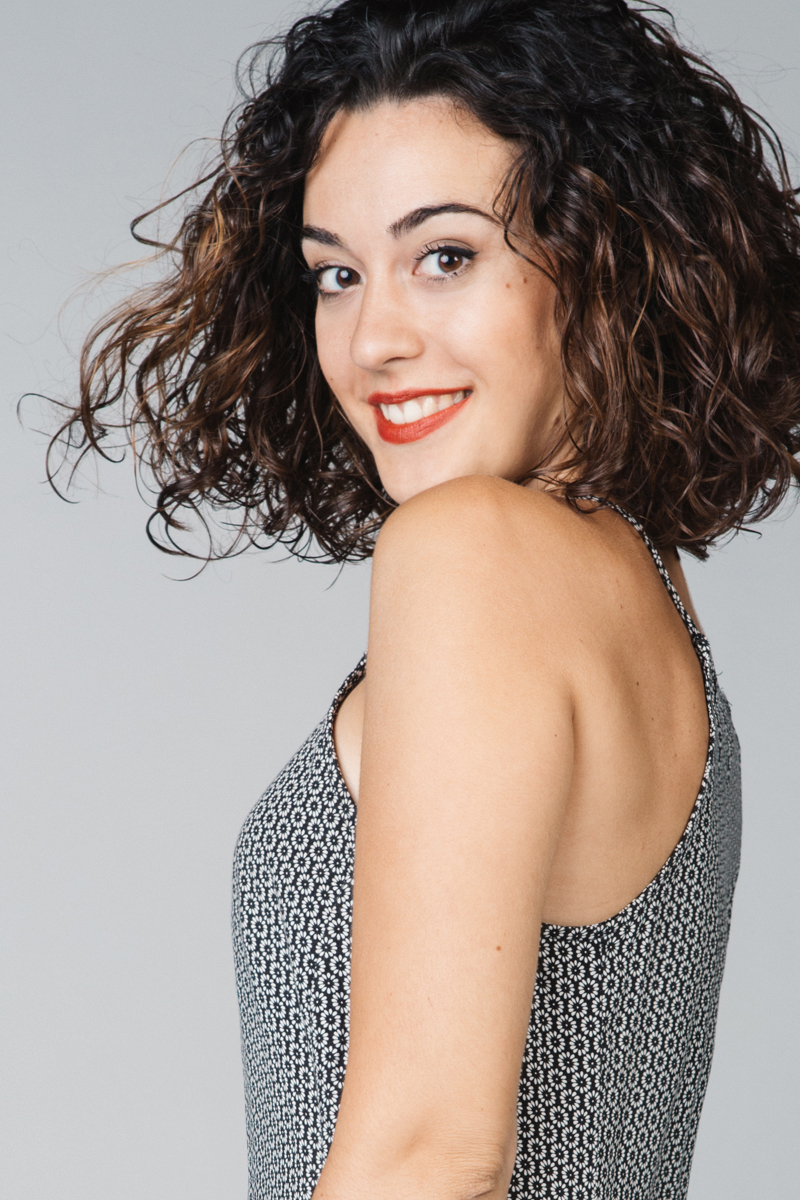 ESPECIALITAT: ActriuALTRES ESPECIALITATS:Dansa, CantESTUDIS:Institut del TeatreCursos de reciclatge						ALÇADADA:
						1,64
						Videobook: 										https://vimeo.com/user5499318 						e-mail: lauraalonsovega@gmail.comFORMACIÓTeatre: Institut del Teatre (Màster Universitari en Estudis Teatrals), Estudis Berty Tovías. International Theatre School (Teatre gestual-Lecoq), Estudio Juan Codina (Training específico delante de la cámara), La Bobina (Intensivo de càsting), Escola Coco Comín (Comèdia Musical)Dansa: Escola Coco Comín (jazz, hip hop, ballet, flamenc, contemporani, claqué i sevillanes) i Escola de dansa Isa Moren (ballet, flamenc, clàssic espanyol i contemporani)Classes regulars de jazz avançat amb Coco ComínALTRES ESTUDIS Graduada en Educació Infantil per la Universitat Ramon Llull (Blanquerna)IDIOMESCatalà i castellà (llengües maternes)Anglès (nivell mig avançat) B2TREBALLSCinemaTENGO GANAS DE TI Dir. Fernando González Molina Prod. Zeta Cinema, Antena 3 Films, Cangrejo Films I Globomedia CineÚltims curtmetratges:JHONNY, WHERE IS MY MONEY ESCAC Dir. Ismael HerreríasMIRADAS Dir. Arturo de PedroTelevisióLA RIERA Doble de Rita TV3MERLÍ TV3HOTEL 13 ESTRELLAS, 12 UVAS TVEPOLÒNIA TV3CRACKÒVIA TV3EL SHOW DE McKOY– late show Pilot TeatrePESCAÍLLAS (microteatre) Sala The CollectiveCOSÍ FAN TUTTE LiceuLA NIT DE SANT JOAN Cia. Tea345EL DIARI D’ANNA FRANK Cia. Tea345ELS PASTORETS TV3DansaDESIGUAL AIXÍ DE CLAR de Clara Peya – VideoclipICE CREAM de Battles – VideoclipDISBARAT CABARET de Luz de GasLES BAVARDSCia. Petit Ballet de BarcelonaVideoarteCHET de Amadeo BergésPublicitatVolkswagenBicenturyMediamarktSan Miguel 0,0PeugeotCanal 33Casa TarradellasDanoneFotografiaVIDES ÍNTIMES de Amadeo Bergés – Galería ContrastALTRESDoblatge (INDITEX)Animació amb Plus ArtsAltres dades importants:https://es.linkedin.com/in/lauraalonsovegaCarnet de conduir B2 amb cotxe propiAptituds: Puntual, treballadora, respectuosa, bona comunicadora, resolutiva, creativa i curosa.Disponibilitat TOTAL